
Total enclosed:________________________________       ¨ Sign me up for automatic membership renewal!
¨ Check (make payable to CHADD)  _______________________¨ Credit Card

Card Number________________________________________  Expiration Date _____________ Security Code_________
Name as it appears on card ____________________________________________________________________________
Cardholder Signature (required for processing)_______________________________________________________
¨ Credit Card Billing address same as above
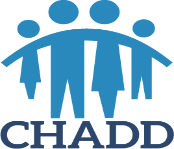 member Informationmember Informationmember Informationmember InformationName:Name:Name:Name:Email: Email: Phone:Phone:Address:Address:Address:Address:City:State:State:ZIP Code:About You (check all that apply)¨ I am an adult with ADHD¨ I am a parent/grandparent of a child with ADHD¨ I am a teacher or school administrator¨ I am a professional in the health or mental health fieldAbout You (check all that apply)¨ I am an adult with ADHD¨ I am a parent/grandparent of a child with ADHD¨ I am a teacher or school administrator¨ I am a professional in the health or mental health fieldHow did you hear about CHADD?¨ Friends, neighbors, family, school¨ Google/internet search¨ I attended an eventHow did you hear about CHADD?¨ Friends, neighbors, family, school¨ Google/internet search¨ I attended an event¨ Email Opt-OutWe want to stay in touch with you! If you do NOT wish to receive emails from CHADD regarding membership, special member-only promotions, events, and ADHD education, check this box.¨ Email Opt-OutWe want to stay in touch with you! If you do NOT wish to receive emails from CHADD regarding membership, special member-only promotions, events, and ADHD education, check this box.¨ Email Opt-OutWe want to stay in touch with you! If you do NOT wish to receive emails from CHADD regarding membership, special member-only promotions, events, and ADHD education, check this box.¨ Email Opt-OutWe want to stay in touch with you! If you do NOT wish to receive emails from CHADD regarding membership, special member-only promotions, events, and ADHD education, check this box.memberSHIP TYPEmemberSHIP TYPEmemberSHIP TYPE¨Individual$75.00¨Family$120.00¨Educator$75.00¨Student$60.00¨Senior Citizen$60.00¨Professional$195.00¨Organization$495.00Credit Card Billing AddressCredit Card Billing AddressCredit Card Billing AddressAddress:Address:Address:City:State:ZIP Code:Send completed form to CHADD or provide to your local CHADD volunteer leader
Chapter State: __________
Chapter Name:__________________
CHADD National Office4221 Forbes Blvd Suite 270Lanham, MD  20706customer_service@chadd.org | (f) 301-306-7070
Chapter State: __________
Chapter Name:__________________